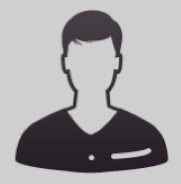 OBJETIVO PROFESIONAL [ Escribir Objetivo profesional ]EXPERIENCIAECUAHIELO S.A 2/2016-11/2016-- Selecciona -- ((Seleccionar))  trabajo en frio GALARZAMOTORS S.A 5/2014-10/2014-- Selecciona -- ((Seleccionar)) guayaquil Ecuadorguayaquil EcuadorFORMACIÓN bachillerato 3/2013BUP / COU (Bachillerato) / Secundaria . Informática y nuevas tecnologías ecuador cientifico. duranFORMACIÓN COMPLEMENTARIAHABILIDADES/CAPACIDADESIDIOMASINFORMÁTICAINFORMACIÓN ADICIONALhttp://skateken.MiCVweb.comHabilidad 1Habilidad 2Habilidad 3Habilidad 4Habilidad 5Habilidad 6